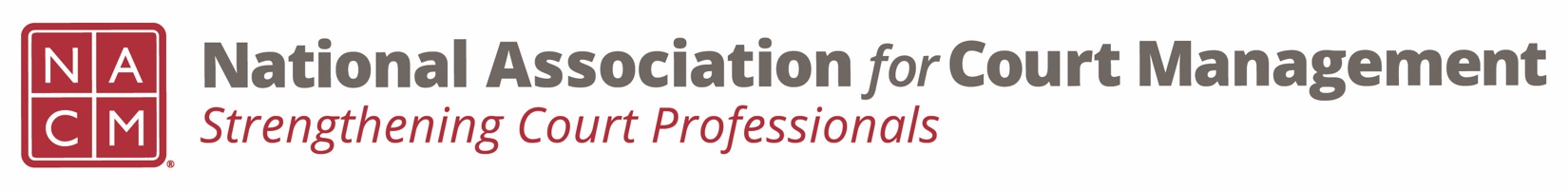 Diversity, Equity & Inclusion CommitteeAgendaAugust 18, 2022 / 3:00 pm ETZoom Meeting LinkCall to orderApproval of Minutes & Recap of May 19th meeting and June 18th meetingDiscussion TopicsDEI UpdatesEducation, Resources & Learning OpportunitiesNACM DEI book club webinar, August 25th:  https://us06web.zoom.us/webinar/register/WN_vo4HKC3dRT2VRwFSxePRlABe a Better Ally – AttachmentDEI Collaborative UpdateDEI Book ClubCommunicationsDEI Social Media Outreach – Next 3 months review DEI Webinar(s) – Rick and Sarah to updateDEI Guide – Membership – Affinity GroupsProjects for the year – discussion/suggestions.New BusinessAdjourn